ESS (Stapleton)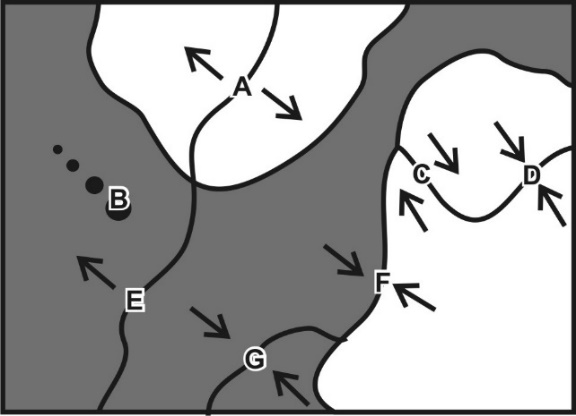 Practice Quiz – Plate Boundary Names and Real-World ExamplesMatch each feature name to the corresponding feature on the plate map on the right.1.	A     B     C     D     E     F     G	Ocean/Continent Convergent2.	A     B     C     D     E     F     G	Transform Boundary 3.	A     B     C     D     E     F     G	Continent/Continent Convergent4.	A     B     C     D     E     F     G	Hotspot5.	A     B     C     D     E     F     G	Ocean/Ocean Divergent 6.	A     B     C     D     E     F     G	Ocean/Ocean Convergent 7.	A     B     C     D     E     F     G	Continent/Continent Divergent Each of the real-world locations below forms in an area that is similar to one of the lettered locations on the map.  Match each real-world location to its corresponding map location.8.	A     B     C     D     E     F     G	Mid-Atlantic Ridge9.	A     B     C     D     E     F     G	San Andreas Fault, California10.	A     B     C     D     E     F     G	East Africa 11.	A     B     C     D     E     F     G	Andes Mountains (South America)12.	A     B     C     D     E     F     G	Himalayas (Mt. Everest) 13.	A     B     C     D     E     F     G	Japan 14.	A     B     C     D     E     F     G	HawaiiESS (Stapleton)Practice Quiz – Plate Boundary Names and Real-World ExamplesMatch each feature name to the corresponding feature on the plate map on the right.1.	A     B     C     D     E     F     G	Ocean/Continent Convergent2.	A     B     C     D     E     F     G	Transform Boundary 3.	A     B     C     D     E     F     G	Continent/Continent Convergent4.	A     B     C     D     E     F     G	Hotspot5.	A     B     C     D     E     F     G	Ocean/Ocean Divergent 6.	A     B     C     D     E     F     G	Ocean/Ocean Convergent 7.	A     B     C     D     E     F     G	Continent/Continent Divergent Each of the real-world locations below forms in an area that is similar to one of the lettered locations on the map.  Match each real-world location to its corresponding map location.8.	A     B     C     D     E     F     G	Mid-Atlantic Ridge9.	A     B     C     D     E     F     G	San Andreas Fault, California10.	A     B     C     D     E     F     G	East Africa 11.	A     B     C     D     E     F     G	Andes Mountains (South America)12.	A     B     C     D     E     F     G	Himalayas (Mt. Everest) 13.	A     B     C     D     E     F     G	Japan 14.	A     B     C     D     E     F     G	Hawaii